Ring Leaders Responsibilities:       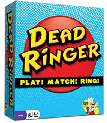 When I am the ring leader I will:Pick a card and tell everyone the topicSet the timerWrite my answers down without sharing them out-loud.When the timer stops, let everyone know to stop writing. Share your first answer with the group. Give the first person to ring the bell with the same answer 2 points. Give everyone else 1 point for each answer they get right. Continue with the next two answers.If someone gets all 3 correct, give them 3 points. Things I could say:We had the same answerThose are good answers tooHere are your pointsOther players:                                                         The ring leader will share the topic, you will try to think of the 3 things the ring leader will pick…Look at the topic card and think of ideas to yourself without talking out-loudWhen the ring leader sets the timer, write your top 3 answers for that topicDO NOT share your answersWhen the ring leader shares their first answer. If it matches, try to ring the bell first. Continue to ring the bell if your answer matches the rest of the answers of the ring leader. Things I could say:I didn’t have that answerThat’s a good answer I didn’t think of that How many points did you get that roundWe had “      “ matchesI got “          “ points this round